BRANDON HIGH SCHOOL
BOYS VARSITY SOCCERBrandon High School Boys Varsity Soccer beat Swartz Creek High School 6-0Monday, October 8, 2018
6:00 PM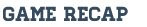 Goals by Aaron Shelton (2), Guy Beasley (2), Nick Querio, and A.J. Reynolds. Assists from Aaron Shelton, A.J. Reynolds (2), and Matt Beasley. 

Brandon moves to 6-1 FML, 12-8 overall.

Ben Grycza records 9 saves and his 8th shutout of the season!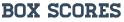 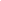 